Зарегистрировано в Минюсте России 13 июля 2022 г. N 69248ФЕДЕРАЛЬНАЯ СЛУЖБА ПО ЭКОЛОГИЧЕСКОМУ, ТЕХНОЛОГИЧЕСКОМУИ АТОМНОМУ НАДЗОРУПРИКАЗот 8 июня 2022 г. N 183О ВНЕСЕНИИ ИЗМЕНЕНИЙВ ФЕДЕРАЛЬНЫЕ НОРМЫ И ПРАВИЛА В ОБЛАСТИ ПРОМЫШЛЕННОЙБЕЗОПАСНОСТИ "ИНСТРУКЦИЯ ПО АЭРОЛОГИЧЕСКОЙ БЕЗОПАСНОСТИУГОЛЬНЫХ ШАХТ", УТВЕРЖДЕННЫЕ ПРИКАЗОМ РОСТЕХНАДЗОРАОТ 8 ДЕКАБРЯ 2020 Г. N 506В соответствии с пунктом 1 статьи 3, пунктом 1 статьи 4 и пунктом 1 статьи 5 Федерального закона от 21 июля 1997 г. N 116-ФЗ "О промышленной безопасности опасных производственных объектов" (Собрание законодательства Российской Федерации, 1997, N 30, ст. 3588; 2011, N 30, ст. 4596; 2021, N 24, ст. 4188), пунктом 1 и подпунктом 5.2.2.16(1) пункта 5 Положения о Федеральной службе по экологическому, технологическому и атомному надзору, утвержденного постановлением Правительства Российской Федерации от 30 июля 2004 г. N 401 (Собрание законодательства Российской Федерации, 2004, N 32, ст. 3348; 2011, N 50, ст. 7385; 2021, N 50, ст. 8591), приказываю:1. Внести изменения в Федеральные нормы и правила в области промышленной безопасности "Инструкция по аэрологической безопасности угольных шахт", утвержденные приказом Ростехнадзора от 8 декабря 2020 г. N 506 (зарегистрирован Министерством юстиции Российской Федерации 29 декабря 2020 г., регистрационный N 61918), согласно приложению к настоящему приказу.2. Настоящий приказ вступает в силу с 1 марта 2023 г. и действует до 1 января 2027 г.РуководительА.В.ТРЕМБИЦКИЙПриложениек приказу Федеральной службыпо экологическому, технологическомуи атомному надзоруот 8 июня 2022 г. N 183ИЗМЕНЕНИЯ,ВНОСИМЫЕ В ФЕДЕРАЛЬНЫЕ НОРМЫ И ПРАВИЛА В ОБЛАСТИПРОМЫШЛЕННОЙ БЕЗОПАСНОСТИ "ИНСТРУКЦИЯ ПО АЭРОЛОГИЧЕСКОЙБЕЗОПАСНОСТИ УГОЛЬНЫХ ШАХТ", УТВЕРЖДЕННЫЕ ПРИКАЗОМРОСТЕХНАДЗОРА ОТ 8 ДЕКАБРЯ 2020 Г. N 5061. Абзац второй пункта 62 изложить в следующей редакции:"Аншлаги результатов контроля состава рудничной атмосферы устанавливаются в призабойных пространствах подготовительных выработок, в исходящих струях очистных и подготовительных выработок, выемочных участков и демонтажных камер, крыла, панели, блока, горизонта, шахтопласта, шахт и в поступающих на выемочные участки и демонтажные камеры вентиляционных струях.".2. Пункт 64 дополнить абзацами следующего содержания:"К участкам горных выработок, опасным по слоевым скоплениям метана, относятся:тупиковые части выработок длиной 200 м от забоя выработки;очистная выработка;участок длиной 200 м, примыкающий к очистному забою, с исходящей вентиляционной струей;участок длиной 200 м, примыкающий к очистному забою, с поступающей вентиляционной струей при наличии в кровле выработки угольных пластов или пропластков на расстоянии менее 20 м;участки длиной 200 м, примыкающие к очистному забою, с подсвежающей вентиляционной струей и поддерживаемые в выработанном пространстве;тупиковые части погашаемых выработок по всей их длине;участок длиной 50 м от действующего суфляра или разрывного геологического нарушения по направлению движения вентиляционной струи;участок длиной 50 м от места бурения дегазационных скважин по направлению движения вентиляционной струи;тупиковая часть выработки, примыкающая к изоляционной перемычке;участок выработки над бункером;тупиковые выработки, проводимые по угольным пластам, опасным по внезапным выбросам угля (породы) и газа, по всей их длине.".3. Пункт 71 изложить в следующей редакции:"71. Измерение содержания метана с помощью индивидуальных переносных приборов в горных выработках с исходящей из очистной выработки вентиляционной струей проводится:для возвратноточной схемы проветривания - в 10 - 20 м от очистного забоя по направлению движения воздушной струи;для прямоточной схемы проветривания с подсвежением исходящей из очистной выработки вентиляционной струи - в очистном забое в 10 - 20 м от сопряжения с оконтуривающей выемочный участок выработкой.Определение содержания метана в исходящей струе участка проводится в вентиляционной выработке у границы выемочного участка в 10 - 20 м от ходка, уклона, бремсберга, промежуточного квершлага.Измерение содержания метана в поступающей в очистную выработку струе проводится в воздухоподающей выработке на расстоянии 5 - 10 м от входа в очистной забой.".4. Пункт 93 изложить в следующей редакции:"93. В газовых шахтах система АГК должна осуществлять непрерывный автоматический контроль содержания метана в рудничной атмосфере:в зонах выделения метана у буровых станков и комбайнов;в призабойных пространствах тупиковых выработок, проводимых по газоносным пластам (породам) при длине выработки более 6 м, и исходящих вентиляционных струях при длине выработки более 50 м;при наличии в тупиковой части выработки передвижной подстанции - у подстанции;в тупиковых выработках, опасных по слоевым скоплениям метана, длиной более 100 м, дополнительно у мест возможных скоплений;в призабойных пространствах и исходящих струях из призабойных пространств присечных выработок;у ВМП с электрическими двигателями при разработке пластов, опасных по внезапным выбросам, а также при установке вентиляторов в выработках с исходящей струей воздуха из очистных и тупиковых выработок;в поступающих в очистные выработки струях;в исходящих струях очистных выработок и в исходящих струях выемочных участков;над приводом лавного конвейера при использовании напряжения 3 (3,3) кВ в шахтах III категории и выше;в тупиках выработок, погашаемых вслед за очистными забоями со стороны исходящей струи, при поддержании сопряжений секциями механизированной крепи;в камерах для машин и электрооборудования, проветриваемых исходящими струями воздуха и камерах ДС;в местах установки электрооборудования в рудничном нормальном исполнении и электрооборудования общего назначения;в выработках с исходящими струями воздуха за пределами выемочных участков (до стволов), если в них имеются электрооборудование и кабели;в исходящих струях крыльев и шахт;у смесительных камер и бункеров;в камерах газоотсасывающих вентиляторов;в местах определения газообильности выемочных участков, крыльев, панелей, блоков, горизонтов, шахтопластов и шахты.Места контроля содержания метана в рудничной атмосфере, не предусмотренные пунктом 93 Инструкции, устанавливаются проектными решениями.".5. В пункте 96:1) абзац двадцать третий после слов "вентиляционной струи" дополнить словами "у стенки выработки на стороне расположения смесительной камеры (смесителя)".2) дополнить абзацем следующего содержания:"Места установки датчиков для определения газообильности выемочных участков, крыльев, панелей, блоков, горизонтов, шахтопластов и шахты определяются начальником АБ.".6. Пункт 131 изложить в следующей редакции:"131. Непрерывный АКБ осуществляется:в поступающих струях выемочных участков;в поступающих струях очистных забоев;в исходящих струях очистных забоев;в исходящих струях выемочных участков;в газоотсасывающих трубопроводах и в выработках, оборудованных смесительными камерами.".7. Пункт 132 изложить в следующей редакции:"132. Для выполнения требований пункта 131 Инструкции датчики скорости (расхода) воздуха устанавливаются:в поступающих струях выемочных участков - в 10 - 20 м от места входа поступающей струи на участок;во входящих струях очистных забоев - на расстоянии не менее 20 м от очистного забоя;в исходящих струях очистных забоев:для возвратноточной схемы проветривания - на участках выработок на расстоянии не менее 20 м от очистного забоя;для прямоточной схемы проветривания с подсвежением исходящей из очистной выработки вентиляционной струи - в очистном забое в 10 - 20 м от сопряжения с оконтуривающей выемочный участок выработкой;в исходящих струях выемочных участков - в начале вентиляционного штрека в 10 - 20 м от сопряжения с ходком, уклоном, бремсбергом или промежуточным квершлагом;в газоотсасывающих трубопроводах и в выработках, оборудованных смесительными камерами, - в соответствии с проектными решениями и эксплуатационной документацией на датчики скорости (расхода) воздуха.".8. Пункт 137 изложить в следующей редакции:"137. Система АГК автоматически блокирует работу добычного комбайна при отсутствии расчетного количества воздуха, подаваемого в очистную выработку. Выдержка времени на отключение электрооборудования при достижении порогового значения должна быть не более пяти минут.".9. Абзац девятый пункта 412 изложить в следующей редакции:"в выработках с оборудованными смесительными камерами в 15 - 20 м от выхода из смесительной камеры по ходу движения вентиляционной струи. Датчик устанавливается в верхней трети сечения выработки на стороне смесительной камеры. Датчик отключает электроэнергию на выемочном участке и в выработках по ходу движения вентиляционной струи при концентрации метана 1% и более. Информация с датчика должна передаваться на рабочее место оператора АГК и регистрироваться;".10. Пункты 437 - 439 признать утратившими силу.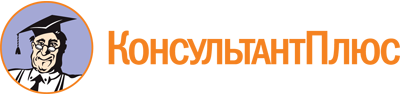 Приказ Ростехнадзора от 08.06.2022 N 183
"О внесении изменений в Федеральные нормы и правила в области промышленной безопасности "Инструкция по аэрологической безопасности угольных шахт", утвержденные приказом Ростехнадзора от 8 декабря 2020 г. N 506"
(Зарегистрировано в Минюсте России 13.07.2022 N 69248)Документ предоставлен КонсультантПлюс

www.consultant.ru

Дата сохранения: 05.10.2023
 